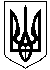 ГАЛИЦИНІВСЬКА СІЛЬСЬКА РАДАВІТОВСЬКОГО  РАЙОНУ МИКОЛАЇВСЬКОЇ ОБЛАСТІР І Ш Е Н Н ЯВід 03 липня 2020 року   №26                                 ХХХІУ сесія УІІІ скликання        с. ГалициновеПро надання дозволу на розробленняпроекту землеустрою щодо відведення земельної ділянки в орендуВідповідно до пункту 34 статті 26 Закону України “ Про місцеве самоврядування в Україні ”, статті 12, 22, 122, 123, 134 Земельного кодексу України, Закону України “ Про землеустрій ”, статті 13 Закону України “ Про оцінку земель ”, розпорядження Кабінету Міністрів України № 60-р від 31.01.2018 року “ Питання передачу земельних ділянок сільськогосподарського призначення державної власності у комунальну власність об’єднаних територіальних громад ”, розглянувши  матеріали  постійної  комісії  сільської  ради  з  питань  земельних  відносин, охорони навколишнього природного середовища, раціонального використання  земель та  екології, сільська  радаВИРІШИЛА:Надати СГВК “ Авангард ” дозвіл на розроблення проекту землеустрою щодо відведення земельної ділянки в оренду із земель запасу комунальної власності ( забудовані землі ), а саме:село Українка вулиця Гуменюка,15 для обслуговування будівлі Пошти – орієнтованою площею – 0,0100 га;Виготовити СГВК “ Авангард ” проекти землеустрою щодо відведення земельних ділянок в оренду із земель комунальної власності та надати до сільської ради на затвердження.Контроль за виконанням цього рішення покласти на постійну комісію сільської ради з питань земельних відносин, охорони навколишнього середовища, раціонального використання земель та екології.                     Секретар сільської ради                                 І. КУКІНА